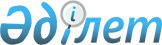 Об утверждении Правил представления и учета принятых государственным органом обеспечений исполнения обязательств по ликвидации последствий операций по недропользованиюПриказ Министра индустрии и инфраструктурного развития Республики Казахстан от 31 марта 2021 года № 144. Зарегистрирован в Министерстве юстиции Республики Казахстан 1 апреля 2021 года № 22470.
      В соответствии с пунктом 9 статьи 55 Кодекса Республики Казахстан от 27 декабря 2017 года "О недрах и недропользовании" ПРИКАЗЫВАЮ:
      1. Утвердить прилагаемые Правила представления и учета принятых государственным органом обеспечений исполнения обязательств по ликвидации последствий операций по недропользованию.
      2. Департаменту недропользования Министерства индустрии и инфраструктурного развития Республики Казахстан в установленном законодательством порядке обеспечить:
      1) государственную регистрацию настоящего приказа в Министерстве юстиции Республики Казахстан;
      2) размещение настоящего приказа на интернет-ресурсе Министерства индустрии и инфраструктурного развития Республики Казахстан.
      3. Контроль за исполнением настоящего приказа возложить на курирующего вице-министра индустрии и инфраструктурного развития Республики Казахстан.
      4. Настоящий приказ вводится в действие по истечении десяти календарных дней после дня его первого официального опубликования.
      "СОГЛАСОВАНО"Министерство экологии, геологиии природных ресурсовРеспублики Казахстан Правила представления и учета принятых государственным органом обеспечений исполнения обязательств по ликвидации последствий операций по недропользованию Глава 1. Общие положения
      1. Настоящие Правила представления и учета принятых государственным органом обеспечений исполнения обязательств по ликвидации последствий операций по недропользованию (далее – Правила) разработаны в соответствии с пунктом 9 статьи 55 Кодекса Республики Казахстан от 27 декабря 2017 года "О недрах и недропользовании" (далее – Кодекс) и определяют порядок представления и учета принятых государственным органом обеспечений исполнения обязательств по ликвидации последствий операций по недропользованию.
      2. Исполнение недропользователем обязательств по ликвидации последствий операций по разведке и добыче твердых полезных ископаемых, добыче общераспространенных полезных ископаемых, а также использованию пространства недр для размещения и (или) эксплуатации объектов техногенных минеральных образований горнодобывающего или горно-обогатительного производства обеспечивается гарантией, залогом банковского вклада и (или) страхованием (далее – обеспечения).
      Исполнение недропользователем обязательств по ликвидации последствий старательства с использованием средств механизации обеспечивается только залогом банковского вклада или гарантией, выданной банком второго уровня.
      3. Обеспечение представляется отдельно по каждому участку недр, находящегося в пользовании.
      Одно и тоже обеспечение не может представляться по двум и более участкам недр.
      4. Обеспечения представляются по типовым формам, утверждаемыми в соответствии с пунктом 4 статьи 56, пунктом 7 статьи 57 и пунктом 1-1 статьи 58 Кодекса.
      5. Гарантами для целей обеспечения могут выступать банк второго уровня, иностранный банк или организация, акции которой обращаются на организованном рынке ценных бумаг.
      Если гарантом выступает иностранный банк или организация, акции которой обращаются на организованном рынке ценных бумаг, такие гаранты должны соответствовать условиям по минимальному индивидуальному кредитному рейтингу в иностранной валюте, определяемому приказом Министра по инвестициям и развитию Республики Казахстан от 2 мая 2018 года № 293 (зарегистрирован в Реестре государственной регистрации нормативных правовых актов Республики Казахстан за № 17015).
      6. Обеспечения в сочетании гарантий, залога банковского вклада и страхования представляются для следующих операций по недропользованию:
      1) разведки твердых полезных ископаемых;
      2) добычи твердых полезных ископаемых;
      3) добыче общераспространенных полезных ископаемых;
      4) использования пространства недр для размещения и (или) эксплуатации объектов техногенных минеральных образований горнодобывающего или горно-обогатительного производства.
      7. Для операций по добыче твердых полезных ископаемых, добыче общераспространенных полезных ископаемых и использования пространства недр для размещения и (или) эксплуатации объектов техногенных минеральных образований горнодобывающего или горно-обогатительного производства сочетание предусмотренных обеспечений должно соответствовать следующим условиям:
      1) в течение первой трети срока лицензии на недропользование сумма гарантии банка или банковского вклада, являющегося предметом залога, должна составлять не менее сорока процентов от общей суммы обеспечения, рассчитанной в соответствии с Кодексом;
      2) в течение второй трети – не менее шестидесяти процентов;
      3) в оставшийся период – сто процентов.
      8. Если по не зависящим от недропользователя причинам представленное им обеспечение перестало соответствовать требованиям Кодекса или прекратилось, недропользователю необходимо в течение шестидесяти календарных дней произвести замену такого обеспечения в порядке, предусмотренном настоящими Правилами.
      9. Особенности представления обеспечения в виде залога банковского вклада определяются Правилами заключения договора залога банковского вклада, утверждаемыми в соответствии с пунктом 7 статьи 57 Кодекса. Глава 2. Порядок представления обеспечения исполнения обязательств по ликвидации последствий недропользования
      10. Обеспечение представляется следующим государственным органам:
      1) по ликвидации последствий разведки и добычи твердых полезных ископаемых – компетентному органу;
      2) по ликвидации последствий добычи общераспространенных полезных ископаемых – соответствующему местному исполнительному органу области, городов республиканского значения, столицы, в границах которых расположен участок добычи или большая его часть;
      3) по ликвидации последствий использования пространства недр – уполномоченному органу по изучению недр;
      4) по ликвидации последствий старательства с использованием средств механизации – соответствующему местному исполнительному органу области, в границах которой расположен участок старательства или большая его часть.
      11. Обеспечение представляется:
      1) для проведения операций по разведке твердых полезных ископаемых – недропользователем (обладателем лицензии) или заявителем на выдачу лицензии, получившим уведомление компетентного органа о необходимости представления обеспечения исполнения обязательств по ликвидации последствий операций по разведке твердых полезных ископаемых, предусмотренное статьей 188 Кодекса (далее – уведомление);
      2) в остальных случаях – недропользователем.
      В случае общего владения правом недропользования двумя и более лицами, предусмотренного Кодексом, либо при выдаче лицензии на разведку твердых полезных ископаемых двум и более совместным заявителям обеспечение представляется любым из общих владельцев права недропользования или, соответственно, любым из совместных заявителей.
      12. Обеспечение представляется до начала проведения следующих операций по недропользованию:
      1) добыча твердых полезных ископаемых;
      2) добыча общераспространенных полезных ископаемых;
      3) использование пространства недр для размещения и (или) эксплуатации объектов техногенных минеральных образований горнодобывающего или горно-обогатительного производства;
      4) старательство с использованием средств механизации.
      По операциям на разведку твердых полезных ископаемых обеспечение представляется до выдачи лицензии на разведку твердых полезных ископаемых заявителям, получившим уведомление, в пределах срока, предусмотренного частью третьей пункта 1 статьи 188 Кодекса.
      13. Исключен приказом и.о. Министра индустрии и инфраструктурного развития РК от 14.04.2023 № 256 (вводится в действие по истечении десяти календарных дней после дня его первого официального опубликования).


      14. Обращение и прилагаемые к нему документы подаются на казахском и русском языках. Документы, составленные на иностранном языке, представляются с переводом на казахский или русский языки, верность которых подлежит нотариальному удостоверению.
      15. Государственный орган рассматривает представленное обеспечение на предмет соответствия требованиям Кодекса и настоящих Правил в течение семи рабочих дней со дня их поступления и при отсутствии оснований для отказа в принятии обеспечения вносит сведения о представленном обеспечении в реестр обеспечений исполнения обязательств по ликвидации последствий недропользования (далее – реестр обеспечений).
      16. Государственный орган уведомляет заявителя о принятии обеспечения не позднее пяти рабочих дней со дня внесения сведений об обеспечении в реестр обеспечений. Уведомление о принятии обеспечения содержит учетный номер, под которым обеспечение внесено в реестр обеспечений.
      Если сумма принятого обеспечения меньше требуемой общей суммы обязательства по ликвидации последствий недропользования, в уведомлении также указывается сумма, недостающая для покрытия обеспечением в соответствии с Кодексом.
      17. В случае принятия обеспечения для выдачи лицензии на разведку твердых полезных ископаемых, государственный орган рассматривает представленное обеспечение на предмет соответствия требованиям Кодекса и настоящих Правил, принимает решение о принятии обеспечения и выдает лицензию на разведку твердых полезных ископаемых, либо принимает решение об отказе в принятии обеспечения в течение пяти рабочих дней.
      Принятие обеспечения по результатам рассмотрения государственным органом подтверждается выдачей лицензии на разведку твердых полезных ископаемых.
      18. Государственный орган отказывает в принятии обеспечения в следующих случаях:
      1) обеспечение является ненадлежащим;
      2) обеспечение для выдачи лицензии на разведку твердых полезных ископаемых подано по истечении срока, установленного частью третьей пункта 1 статьи 188 Кодекса;
      3) с обеспечением не предоставлены сведения и документы, предусмотренные пунктами 13 и 14 настоящих Правилами.
      19. Представляемое обеспечение является ненадлежащим:
      1) если оно представлено не в соответствии с типовой формой;
      2) если оно не соответствует требованиям, предусмотренным статьями 55, 56, 57, 58 Кодекса и настоящими Правилами;
      3) если оно не подписано уполномоченными лицами или не содержит печати (если печать обязательна в соответствии с Предпринимательским кодексом Республики Казахстан или страны регистрации).
      Обеспечение, представленное для выдачи лицензии на разведку твердых полезных ископаемых в сочетании нескольких видов, также считается ненадлежащими, если общая сумма такого обеспечения не соответствует требованиям Кодекса.
      20. Грамматические или арифметические ошибки, опечатки либо иные подобные ошибки, допущенные в обращении или прилагаемых к нему документах, не являются основанием для отказа в принятии обеспечения исполнения. Если неустранение допущенных грамматических или арифметических ошибок не позволяет правильного отразить сведения об обеспечении, ошибки подлежат исправлению заявителем путем повторной подачи обращения и документов в течение пяти рабочих дней со дня получения соответствующего уведомления государственного органа. При этом повторно подаются только те документы, в которых исправляются допущенные ошибки.
      21. Если в период рассмотрения государственным органом обращения, а также в период устранения недостатков в обращении или прилагаемых к нему документах срок, предусмотренный частью третьей пункта 1 статьи 188 Кодекса, истек, он считается продленным для целей указанного пункта.
      22. Отказ в принятии обеспечения выносится в письменной форме и должен быть мотивирован.
      23. Отказ в принятии обеспечения может быть обжалован заявителем в соответствии с законодательством Республики Казахстан.
      24. Отказ в принятии обеспечения не лишает заявителя права на повторную подачу обращения (для заявителей на получение лицензии на разведку твердых полезных ископаемых – в пределах срока, установленного частью третьей пункта 1 статьи 188 Кодекса).
      25. Государственный орган, принявший обеспечение, обеспечивает открытый доступ к информации о нем, в том числе с учетом их последующих изменений, с указанием следующего:
      1) для физических лиц – фамилию, имя, отчество (при его наличии) заявителя, индивидуальный идентификационный номер;
      2) для юридических лиц – наименование заявителя, бизнес-идентификационный номер;
      3) вид, номер и дата выдачи лицензии на недропользование;
      4) общая сумма обеспечения, в том числе по видам обеспечений;
      5) вид (виды) обеспечения;
      6) сумма и срок действия обеспечения;
      7) наименование организации, выдавшей обеспечение.
      26. Положения настоящей главы также применяются при замене ранее принятого обеспечения другим обеспечением, в том числе, когда ранее принятое обеспечение по независящим от недропользователя причинам перестало соответствовать требованиям Кодекса или прекратилось, а также при представлении нового или дополнительного обеспечения. Глава 3. Порядок представления измененного обеспечения и внесения изменений в реестр обеспечений
      27. В случае внесения изменений и дополнений в ранее принятое государственным органом обеспечение (далее – измененное обеспечение), недропользователь направляет в соответствующий государственный орган вместе с измененным обеспечением обращение о его принятии (сопроводительное письмо), содержащее сведения, указанные в Приложении 2 к настоящим Правилам.
      При представлении измененного обеспечения, размер которого рассчитывается в том числе на основе месячного расчетного показателя, его сумма подлежит пересчету с учетом месячного расчетного показателя, действующего на дату подачи указанного обращения.
      28. Обращение и прилагаемые к нему документы подаются на казахском или русском языках. Документы, составленные на иностранном языке, представляются с переводом на казахский или русский языки, верность которых подлежит нотариальному удостоверению.
      29. Государственный орган рассматривает поданные документы на предмет соответствия требованиям Кодекса и настоящих Правил в течение семи рабочих дней со дня их поступления.
      30. При отсутствии оснований для отказа в принятии измененного обеспечения, предусмотренных пунктом 18 настоящих Правил, государственный орган вносит измененные сведения о представленном обеспечении в реестр обеспечений.
      31. Государственный орган уведомляет заявителя о принятии измененного обеспечения не позднее пяти рабочих дней со дня внесения изменений в сведения об обеспечении в реестре обеспечений.
      32. В случаях, предусмотренных Кодексом, сумма принятого государственным органом обеспечения может быть уменьшена.
      33. Уменьшение суммы обеспечения осуществляется с согласия государственного органа, принявшего обеспечение.
      34. Для получения согласия государственного органа недропользователь подает соответствующее заявление. Заявление об уменьшении суммы обеспечения подается:
      1) после прекращения обязательств по ликвидации на части участка недр (завершения приемки работ по ликвидации или подписания акта обследования) в связи с досрочным отказом недропользователя от соответствующей части участка недр (переоформления лицензии на недропользование);
      2) при прогрессивной ликвидации, предусмотренной планом ликвидации, после завершения приемки работ по ликвидации соответствующих последствий и уменьшении общего объема работ по ликвидации.
      35. Заявление об уменьшении суммы обеспечения составляется в свободной форме и должно содержать подробное обоснование уменьшения суммы обеспечения в соответствии с пунктом 34 настоящих Правил, в том числе сведения об измененном размере территории участка недр, новой сумме обеспечения.
      36. К заявлению об уменьшении суммы обеспечения прикладываются следующие документы:
      1) копия подписанного акта ликвидации или акта обследования части участка недр, от которой недропользователь отказался, или на которой проведена прогрессивная ликвидация;
      2) измененный план ликвидации с соответствующими согласованиями и положительными заключениями экспертиз, предусмотренных Кодексом, в случаях, когда наличие такого плана ликвидации обязательно.
      37. Заявление и прилагаемые к нему документы подаются на казахском и русском языках. Документы, составленные на иностранном языке, представляются с переводом на казахский или русский языки, верность которых подлежит нотариальному удостоверению. Копии документов, прилагаемых к заявлению, подлежат нотариальному засвидетельствованию.
      38. Государственный орган рассматривает заявление и поданные документы в течение десяти рабочих дней со дня их поступления и, в случае их соответствия требованиям Кодекса и настоящих Правил, уведомляет заявителя и лицо, выдавшее обеспечение, о согласии на уменьшение суммы обеспечения.
      39. После получения уведомления о согласии на уменьшение суммы обеспечения недропользователь представляет в государственный орган новое или измененное обеспечение в порядке, установленном соответственно Главой 2 или Главой 3 настоящих Правил. Глава 4. Порядок ведения учета обеспечений
      40. Учет обеспечений ведется государственным органом, принимающим обеспечение.
      41. Учет обеспечений осуществляется путем ведения реестра обеспечений согласно Приложению 3 к настоящим Правилам.
      42. Реестр обеспечений ведется в электронной форме и (или) на бумажном носителе.
      В случае ведения реестра обеспечений на бумажном носителе, его необходимо пронумеровать, прошнуровать и заверить печатью и подписями:
      1) руководителя структурного подразделения государственного органа, ответственного за прием обеспечений;
      2) ответственного лица структурного подразделения, определяемого внутренним приказом государственного органа.
      43. На каждую лицензию на недропользование в реестре обеспечений заводится отдельный раздел.
      В случае ведения реестра обеспечений на бумажном носителе в конце каждой строки ответственное лицо государственного органа проставляет свою подпись.
      44. Первичная запись в реестр обеспечений вносится при принятии впервые обеспечения государственным органом по соответствующей лицензии на недропользование не позднее рабочего дня, следующего за днем принятия обеспечения в соответствии с настоящими Правилами.
      45. Не позднее рабочего дня, следующего за днем принятия измененного обеспечения в соответствии с настоящими Правилами, в соответствующие графы реестра обеспечений, содержащие информацию о ранее принятом обеспечении, вносятся записи о произведенных изменениях.
      46. Не позднее рабочего дня, следующего за днем принятия нового обеспечения в соответствии с настоящими Правилами, в соответствующие графы реестра обеспечений вносится запись о новом обеспечении.
      47. При прекращении обязательства по ликвидации последствий операций по недропользованию государственный орган делает соответствующую запись в реестре обеспечений.
      48. В случае прекращения обязательства по ликвидации последствий операций по недропользованию в результате обращения взыскания на обеспечение государственный орган вносит в реестр обеспечений запись об обращении взыскания на обеспечения.
      49. Государственный орган обеспечивает постоянное хранение оригинала обеспечения до прекращения обязательства по ликвидации последствий операций по недропользованию, после чего сдаются в архив.
      50. Копия обеспечения хранится в государственном органе в течение трех лет с даты прекращения обязательства по ликвидации последствий недропользования.
      51. По письменному запросу недропользователя (лица, право недропользования которого прекращено) и (или) организации, выдавшей обеспечение, государственный орган в течение десяти рабочих дней предоставляет письменное подтверждение о записи в реестре обеспечений сведений о прекращении обязательства по ликвидации последствий недропользования. Сведения, указываемые в обращении о принятии обеспечения исполнения обязательств по ликвидации последствий недропользования
      Сноска. Приложение 1 исключено приказом и.о. Министра индустрии и инфраструктурного развития РК от 14.04.2023 № 256 (вводится в действие по истечении десяти календарных дней после дня его первого официального опубликования). Сведения, указываемые в обращении о принятии обеспечения с внесенными изменения и дополнениями (принятии нового обеспечения)
      Прошу внести изменения и (или) дополнения в реестр обеспечения
      Перечень прилагаемых документов:       1)__________________________________________________________________;       2)__________________________________________________________________;       3)__________________________________________________________________;       4)__________________________________________________________________.       (наименование документов и количество страниц)       ___________________       Подпись недропользователя или его уполномоченного представителя (в случае       подачи заявления представителем, прикладывается надлежаще оформленный       документ, удостоверяющий полномочия)       Заявитель:       _________________________________________________________________             (фамилия, имя, отчество (при его наличии) / наименование)       Дата заполнения: "__" __________ 20__ года Примечание: * не заполняется       припредставлении нового обеспечения; ** раздел заполняется при подаче нового       обеспечения. Реестр обеспечений исполнения обязательств по ликвидации последствий недропользования
      продолжение таблицы
					© 2012. РГП на ПХВ «Институт законодательства и правовой информации Республики Казахстан» Министерства юстиции Республики Казахстан
				
      Министр индустрии иинфраструктурного развитияРеспублики Казахстан 

Б. Атамкулов
Утверждены приказом
Министра индустрии и
инфраструктурного развития
Республики Казахстан
от 31 марта 2021 года № 144Приложение 1
к Правилам представления и
учета принятых
государственным органом
обеспечений исполнения
обязательств по ликвидации
последствий операций по
недропользованию
для физических лиц –
фамилия, имя, отчество (при его
наличии) заявителя, контактные
данные; для юридических лиц –
наименование заявителя,
контактные данныеПриложение 2
к Правилам представления и
учета принятых
государственным органом
обеспечений исполнения
обязательств по ликвидации
последствий операций по
недропользованию
для физических лиц –
фамилия, имя, отчество (при его
наличии) заявителя (при
наличии), контактные данные;
для юридических лиц –
наименование заявителя,
контактные данные"__" _____________20__ года
Сведения о заявителе
Сведения о заявителе
Сведения о заявителе
для физических лиц
для физических лиц
для физических лиц
1.
Фамилия, имя и отчество (при его наличии)
2.
Индивидуальный идентификационный номер (при наличии)
3.
Место жительства
4.
Сведения о документах, удостоверяющих личность заявителя
для юридических лиц
для юридических лиц
для юридических лиц
5.
Наименование юридического лица
6.
Бизнес-идентификационный номер (при наличии)
7.
Местонахождение
8.
Сведения о государственной регистрации в качестве юридического лица
Сведения о ранее представленном обеспечении
Сведения о ранее представленном обеспечении
Сведения о ранее представленном обеспечении
9.
Учетный номер обеспечения
10.
Сведения об обеспечении, в которые вносятся изменения и дополнения*
11.
Основания или причины внесения изменений и дополнений*
Сведения о вновь представляемом обеспечении исполнения обязательств по ликвидации последствий недропользования**
Сведения о вновь представляемом обеспечении исполнения обязательств по ликвидации последствий недропользования**
Сведения о вновь представляемом обеспечении исполнения обязательств по ликвидации последствий недропользования**
12.
Обеспечение исполнения обязательств по ликвидации последствий недропользования представляется: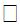  одним видом обеспечения;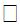  в сочетании видов обеспечения (указать виды)
13.
Вид обеспечения
14.
Номер и дата обеспечением
15.
Наименование организации, выдавшей обеспечение
16.
Срок действия обеспечения
17.
Сумма, покрываемая обеспечением
18.
Основание представления нового обеспеченияПриложение 3
к Правилам представления и
учета принятых
государственным органом
обеспечений исполнения
обязательств по ликвидации
последствий операций по
недропользованию
№ п/п
Учетный номер
Дата внесения записи
Фамилия, имя и отчество (при его наличии) либо наименование юридического лица, представившего обеспечение
Вид лицензии (лицензий) на недропользование (выданной либо подлежащей выдаче), либо полное наименование контракта на недропользование
Номер лицензии (контракта) на недропользование
Дата выдачи лицензии на недропользование (заключения контракта на недропользование)
Срок действия лицензии (контракта на недропользование)
Статус лицензии (контракта на недропользование)
(действующая, отозвана, истек срок лицензии, недропользователь отказался от лицензии)
Границы территории участка недр (географические координаты угловых точек)
Количество и код блока (блоков), составляющий (составляющие) территорию разведки либо границы территории участка (участков) недр (точки географических координат) (для участков недр, формируемых по блокам)
Предполагаемая дата (срок) завершения ликвидации при истечении срока лицензии (контракта) на недропользование в соответствии с Кодексом РК "О недрах и недропользовании"
1
2
3
4
5
6
7
8
9
10
11
12
Вид (виды) обеспечения
Наименование организации (организаций), выдавшей (выдавших) обеспечение (обеспечения)
Номер и дата обеспечения
Срок действия обеспечения
Общая сумма обеспечения, рассчитанная в соответствии с Кодексом
Сумма, покрываемая обеспечением
Отметка о взыскании суммы обеспечения
Дата взыскания суммы обеспечения
Отметка о прекращении обязательства по ликвидации последствий недропользования
Дата прекращении обязательства по ликвидации последствий недропользования
Фамилия, имя, отчество (при наличии) должностного лица
13
14
15
16
17
18
19
20
21
22
23